TRIVIS – Střední škola veřejnoprávní Brno, s.r.o.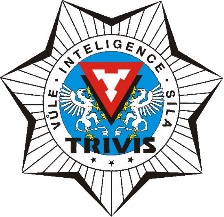 Dukelská třída 467/65, 614 00 BrnoTel: 543 210 696  Email: brno@trivis.czIČ: 25 339 842TRIVIS – Střední škola veterinární 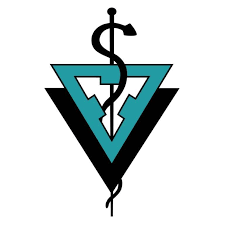 Emila Holuba Brno, s.r.o.Dukelská třída 467/65, 614 00 BrnoTel: 543 250 428  Email: veterinabrno@trivis.czIČ: 25 347 390ČESTNÉ PROHLÁŠENÍv souvislosti s epidemiologickou situací (COVID-19) a vyhlášeným nouzovým stavem ve smyslu 
Ústavního zákona č. 110/1998 Sb., o bezpečnosti ČRjá, níže podepsaný/á žák/zaměstnanec: jméno a příjmení: …………………………………………………………………………….. datum narození ……………………………………………………………………………….. Prohlašuji, že: - není mi známo, že bych měl/a aktivní onemocnění COVID-19 či jiné přenosné onemocnění, - není mi známo, že bych přišel/a do kontaktu s osobou, která výše uvedeným onemocněním trpí, a nebyla na mne z toho důvodu uvalena karanténa, - netrpěl/a jsem v posledních třech týdnech a netrpím zhoršením zdravotního stavu ve smyslu kašle, dechových obtíží či zvýšené teploty, pocitů celkové slabosti či bolestí svalových skupin nebo více kloubů, - během minulých tří týdnů jsem nepobýval/a v zahraničí. Je mi známo, že zamlčením výše uvedených skutečností mohu vážně ohrozit zdraví či dokonce i život ostatních žáků, pedagogů a dalších zaměstnanců školy.Čestně prohlašuji, že jsem dotazník vyplnil/a správně a nezatajil/a jsem úmyslně žádné mně známé informace. Jsem si vědom/a, že uvedením nepravdivých údajů se vystavuji nebezpečí v podobě trestního stíhání pro šíření nakažlivé lidské nemoci dle § 152 - 153 zák. č. 40/2009 Sb., trestní zákoník. V…………………………………..dne……………………………..podpis………………………………… Převzal: jméno a příjmení: …………………………………………………………………………….. datum a podpis: …………………………………………………………………………….. 